Beaumont Leys Library Information Pack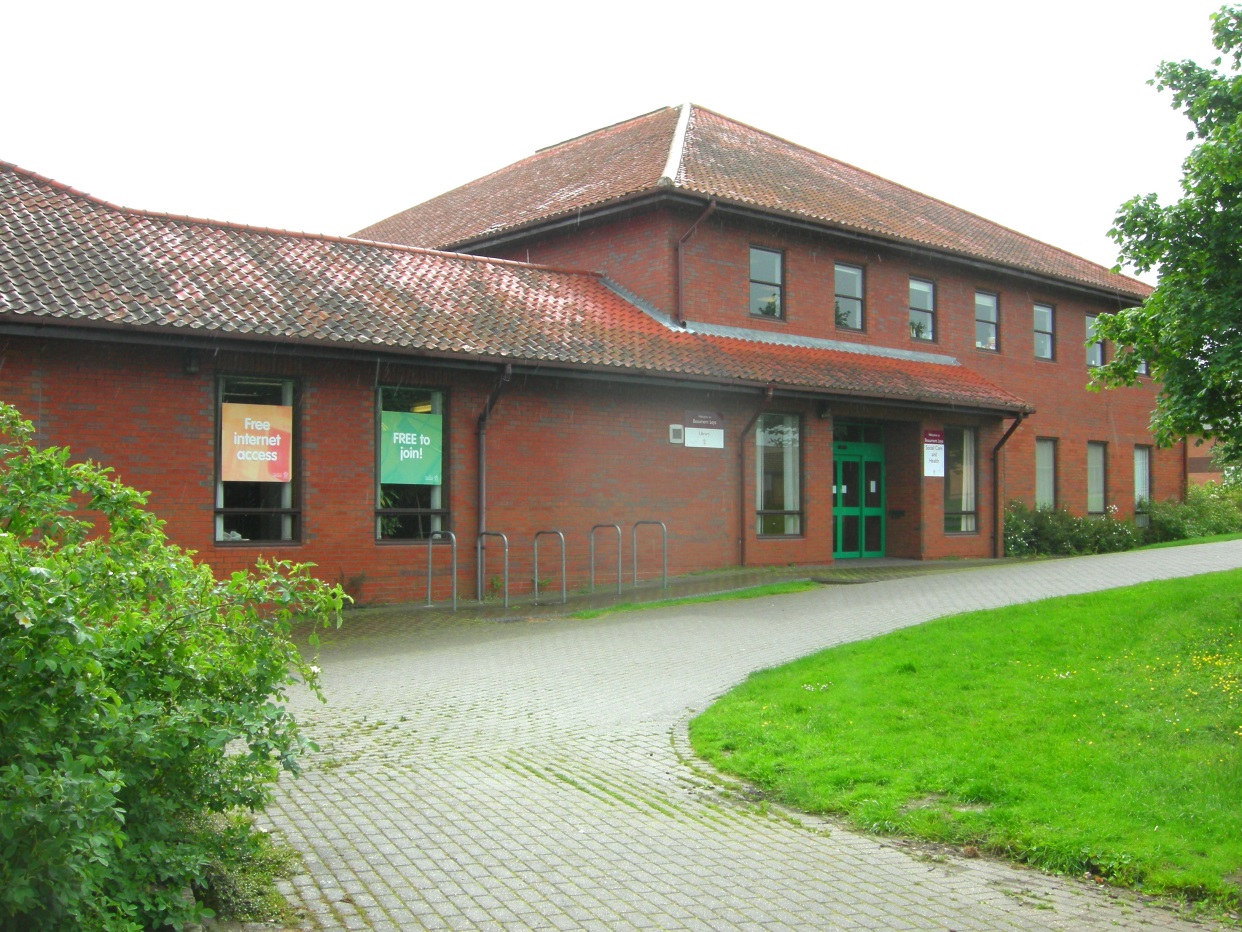 Beaumont Way, Leicester LE4 1DS Tel: 0116 299 5460Beaumont Leys Library Opening TimesFloor Plan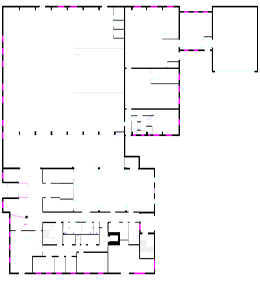 Additional InformationAnnual costs and incomeOpening TimesMonday9.30am – 6.30pm                  Tuesday9.30am – 6.30pm                  Wednesday9.30am – 6.30pm                  Thursday9.30am – 6.30pm                  Friday9.30am – 5.00pmSaturday10.00am – 4.00pmSundayClosedAccount(T)AmountBuilding Works & Repairs/Maintenance/Alterations£1,070Building Services / Repairs & Maintenance  Fixtures & Fittings£1,181Electricity Utilities£13,254Gas Utilities£4,966Non Domestic Rates - LCC£36,738Water Utilities£753Sewage Utilities£2,399Window Cleaning Contract£24Grounds Maintenance£1,636£62,020